CASA of Rock County Volunteer Application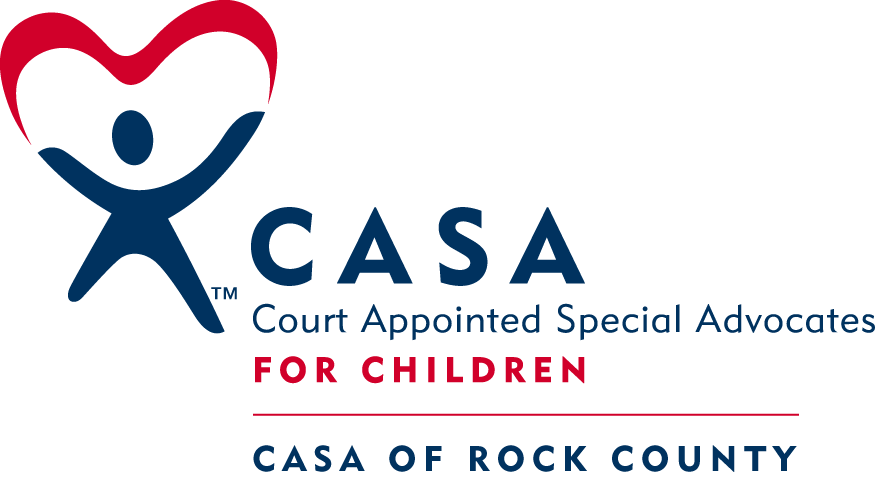 Name:       		Date of Birth:         Current Address:       For how long have your resided at your present address?      Previous Address:      Email Address:      Telephone:  Home:                               Cell:      	    Work:       Emergency Contact Name:                     	Phone:      Please list dates of current employment and briefly describe your job duties:       Is it okay to call you at work? Yes    NoDo you drive?   Yes    No         Do you have regular access to a car?   Yes    NoDriver’s License#:       	Car Insurance Carrier:      Formal Education (highest grade/level completed):                  Graduation Date:      Are you presently attending school?    Yes    No          Full or part time?       Major and Minor fields of study and degree(s) earned:       Please list the language(s) that you fluently speak and write:       Current community activities, clubs, or organizations of which you are involved or are a member:       Please list current as well as previous volunteer work (including a brief description of duties andactivities), and dates of service:      Hobbies or areas of special interest:       How did you learn of CASA?      What is your availability for training?     Days    Evenings Monday     Tuesday      Wednesday     Thursday    Are you prepared to complete 30 hours of initial training and observe court for one afternoon, as well as ongoing training required by National CASA standards (12 hours a year) to become and remain active and eligible for case appointment and assignment?    Yes    NoAs a CASA volunteer, it will be necessary for you to attend court hearings and meetings on behalf ofthe child you represent.  Does your schedule permit you to attend these hearings?    Yes    NoAre you willing to commit to one year of volunteer service from time of case acceptance?    Yes    NoPlease describe any personal or professional experiences you have had which involved child abuse orneglect, the Department of Human Services, the Juvenile Court System, foster care, or other agenciesoffering services to children:      Please mark the areas within which you have training or experience:Child Care         	Medicine          	Law Enforcement/Criminology           	Fundraising  Education          	News Media    	Child Development                              	Advertising   Counseling        	Writing             	Public Speaking/Public Relations               Psychology  AODA               	Other:     Have you ever been arrested?     Yes    No             If Yes, what charge(s)?     Date(s):                                                    Where?                           Disposition of case(s)?      With regard to the above arrest (s), please feel free to provide additional comments/clarification here: Have you or anyone in your household been accused or convicted of an offense against a child?  Yes    No  Have you or anyone in your household ever been investigated by Child Protective Services?     Yes    No*Using additional paper, briefly:1.  Write a short summary about your interest in volunteering and how you hope to benefit from the volunteer       experience.2.  Explain what led you to your decision to apply for a volunteer position with the CASA program at this time        in your life. (What attracted you to this program?).3.  Share your belief regarding society’s role in protecting the rights of children and helping a family overcome      hardships and remain living together as one unit.Please list one professional or educational reference along with two others.  The two additional should be people who know you well, other than relatives, preferably for whom you have worked in either a paid or volunteer capacity.  If you are currently working, either paid or as a volunteer, please include the name of your supervisor.       Name			            Address		                Zip		    Phone           Relationship1.       2.       3.      I,        hereby affirm that all of the answers provided on my volunteer application are true.   I hereby authorize CASA of Rock County and any law enforcement agency they authorize to investigate my background to determine my fitness as a potential volunteer.I understand that the information requested in this application will be used for the sole purpose of determining my suitability as a CASA volunteer.  Furthermore, I understand that completion of training does not guarantee that I will be assigned a case.  If I have successfully completed training and have met all other requirements, and it has been determined that I am a suitable volunteer, I understand that I will be expected to serve a minimum of one year in the CASA program from the time of case assignment, or the duration of a case, preferably.  If unforeseen circumstances prevent me from fulfilling this obligation, I will submit my written resignation to the program director with as much advance notice as possible.  I am aware of the sensitive and confidential nature of the official documents, reports and other material I will examine in my capacity as a CASA volunteer.   I will discuss these matters only with those persons directly involved in the case or who will be consulted for their professional knowledge and expertise, within the guidelines and constraints of the law.I understand that CASA of Rock County rejects any applicant found to have been convicted of, or having charges pending for a felony or misdemeanor involving a sex offense, child abuse or neglect, or related acts that would pose risks to children or the CASA program’s credibility.  I understand that, if, for any reason, it becomes apparent that my activities are contrary to the policies, goals and/or philosophy of the CASA program and its desire to provide quality services to abused and neglected children, my services as a CASA volunteer will be terminated.______________________________________________________	______________________Applicant Signature (Please sign here upon completion of application)		Date_______________________________________________________	______________________Applicant Signature (To be signed at end of interview with program staff)  		Date			_______________________________________________________     	_______________________Witness (CASA Program Staff)							Date